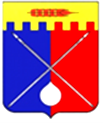 ДУМАТРУНОВСКОГО МУНИЦИПАЛЬНОГО ОКРУГАСТАВРОПОЛЬСКОГО КРАЯР Е Ш Е Н И Е18 мая 2021 г.                                с. Донское                                                 № 62Об исполнении бюджета муниципального образования Труновского сельсовета Труновского района Ставропольского края за 2020 год       В соответствии с Бюджетным кодексом Российской Федерации                 и Федеральным законом от 06 октября 2003 г.  № 131-ФЗ «Об общих принципах организации местного самоуправления в Российской Федерации»,  Положением о бюджетном процессе, утвержденным решением совета муниципального образования Труновского муниципального округа Ставропольского края, рассмотрев представленный администрацией Труновского муниципального округа Ставропольского края отчет                 об исполнении бюджета муниципального образования Труновского сельсовета Труновского района Ставропольского края за 2020 год                   и заключение Контрольно-ревизионной комиссии Труновского муниципального округа Ставропольского края по результатам внешней проверки отчета об исполнении бюджета муниципального образования Донского сельсовета Труновского района Ставропольского края за 2020 год, Дума Труновского муниципального округа Ставропольского краяРЕШИЛА:1. Утвердить отчет об исполнении бюджета муниципального образования Труновского сельсовета Труновского района Ставропольского края (далее – бюджет муниципального образования) за 2020 год по доходам  в сумме 27436,31 тыс. рублей и по расходам в сумме 28480,69 тыс. рублей     с превышением расходов над доходами (дефицит бюджете муниципального образования) в сумме 1044,38 тыс. рублей и со следующими показателями:1.1. доходы бюджета муниципального образования Труновского сельсовета Труновского района Ставропольского края по кодам классификации доходов бюджетов за 2020 год согласно приложению № 1                к настоящему решению;1.2. расходы бюджета муниципального образования Труновского сельсовета Труновского района Ставропольского края по разделам                           и подразделам классификации расходов бюджетов за 2020 год согласно приложению № 2 к настоящему решению;1.3. расходы бюджета муниципального образования Труновского сельсовета Труновского района Ставропольского края по ведомственной структуре расходов бюджета муниципального образования за 2020 год согласно приложению № 3 к настоящему решению;1.4. источники финансирования дефицита бюджета муниципального образования Труновского сельсовета Труновского района Ставропольского края по кодам классификации источников финансирования дефицитов бюджетов за 2020 год согласно приложению № 4 к настоящему решению;1.5. численность муниципальных служащих муниципального образования Труновского сельсовета Труновского района Ставропольского края и работников муниципальных учреждений муниципального образования Труновского сельсовета Труновского района Ставропольского края                        и фактические затраты на их денежное содержание за 2020 год согласно приложению № 5 к настоящему решению.2. Контроль за исполнением настоящего решения возложить                        на председателя постоянной комиссии Думы Труновского муниципального округа Ставропольского края по вопросам бюджета, экономики и управления собственностью муниципального округа Родионова С.И.3. Настоящее решение вступает в силу со дня его опубликования            в муниципальной газете «Труновский вестник».Председатель ДумыТруновского муниципального округаСтавропольского края                                                                        Л.П. АрестовГлаваТруновского муниципального округаСтавропольского края							      Е.В. Высоцкий                                                                      Приложение № 1                                                                             к решению Думы Труновского муниципального округа Ставропольского края от  18 мая 2021 г.  № 62Доходы бюджета муниципального образования Труновского сельсовета Труновского района ставропольского края по кодам классификации доходов бюджетов за 2020 год(тыс. рублей)                                                                      Приложение № 2                                                                             к решению Думы Труновского муниципального округа Ставропольского края от  18 мая 2021 г.  № 62Расходы бюджета муниципального образования Труновского сельсовета Труновского района Ставропольского края по разделам и подразделам классификации расходов бюджетов за 2020 год(тыс. рублей)                                                               Приложение № 3                                                                             к решению Думы Труновского муниципального округа Ставропольского края от  18 мая 2021 г.  № 62Расходы бюджета муниципального образования труновского сельсовета труновского района ставропольского края по ведомственной структуре расходов бюджета муниципального образования  за 2020 год(тыс. рублей)                                                                        Приложение № 4                                                                             к решению Думы Труновского муниципального округа Ставропольского края от  18 мая 2021 г.  № 62Источники финансирования дефицита бюджета муниципального образования Труновского сельсовета Труновского района Ставропольского края по кодам классификации источников финансирования дефицитов бюджетовза 2020 год(тыс. рублей)                                                                  Приложение № 5к решению Думы Труновского муниципального округа Ставропольского края от  18 мая 2021 г.  № 62ЧИСЛЕННОСТЬмуниципальных служащих муниципального образования Труновского сельсовета Труновского района Ставропольского края и работников муниципальных учреждений муниципального образования Труновского сельсовета Труновского района Ставропольского края и фактических затрат на их денежное содержание за 2020 годНаименование показателяКод дохода по КДУтверждено, тыс. руб.Исполнено,тыс. руб.% исполнения12345Налоговые и неналоговые доходы 000 1 00 00000 00 0000 00018889,8317820,2994,3Налоги на прибыль, доходы000 1 01 00000 00 0000 0002625,662721,22103,6Налог на доходы физических лиц000 1 01 02000 01 0000 1102625,662721,22103,6Налог на доходы физических лиц с доходов, источником которых является налоговый агент, за исключением доходов, в отношении которых исчисление и уплата налога осуществляются в соответствии со статьями 227, 227.1 и 228 Налогового кодекса Российской Федерации000 1 01 02010 01 0000 1102625,662706,74103,1Налог на доходы физических лиц с доходов, полученных от осуществления деятельности физическими лицами, зарегистрированными в качестве индивидуальных предпринимателей, нотариусов, занимающихся частной практикой, адвокатов, учредивших адвокатские кабинеты и других лиц, занимающихся частной практикой в соответствии со статьей 227 Налогового кодекса Российской Федерации000 1 01 02020 01 0000 110-3,87-Налог на доходы физических лиц с доходов, полученных физическими лицами в соответствии со статьей 228 Налогового Кодекса Российской Федерации000 1 01 02030 01 0000 110-10,61-Налоги на товары (работы, услуги), реализуемые на территории Российской Федерации000 1 03 00000 00 0000 0002718,012427,1889,3Акцизы по подакцизным товарам (продукции), производимым на территории Российской Федерации000 1 03 02000 01 0000 1102718,012427,1889,3Доходы от уплаты акцизов дизельное топливо, подлежащие распределению между бюджетами субъектов Российской Федерации и местными бюджетами с учетом установленных дифференцированных нормативов отчислений в местные бюджеты000 1 03 02230 01 0000 1101227,091119,5191,2 Доходы от уплаты акцизов дизельное топливо, подлежащие распределению между бюджетами субъектов Российской Федерации и местными бюджетами с учетом установленных дифференцированных нормативов отчислений в местные бюджеты (по нормативам, установленным Федеральным законом о федеральном бюджете в целях формирования дорожных фондов субъектов Российской Федерации)000 1 03 02231 01 0000 1101227,091119,5091,2Доходы от уплаты акцизов на моторные масла для дизельных и (или) карбюраторных (инжекторных) двигателей, подлежащие распределению между бюджетами субъектов Российской Федерации и местными бюджетами с учетом установленных дифференцированных нормативов отчислений в местные бюджеты000 1 03 02240 01 0000 1108,838,0190,7Доходы от уплаты акцизов на моторные масла для дизельных и (или) карбюраторных (инжекторных) двигателей, подлежащие распределению между бюджетами субъектов Российской Федерации и местными бюджетами с учетом установленных дифференцированных нормативов отчислений в местные бюджеты (по нормативам, установленным Федеральным законом о федеральном бюджете в целях формирования дорожных фондов субъектов Российской Федерации)000 1 03 02241 01 0000 1108,838,0190,7Доходы от уплаты акцизов на автомобильный бензин, подлежащие распределению между бюджетами субъектов Российской Федерации и местными бюджетами с учетом установленных дифференцированных нормативов отчислений в местные бюджеты000 1 03 02250 01 0000 1101632,091506,0592,3Доходы от уплаты акцизов на автомобильный бензин, подлежащие распределению между бюджетами субъектов Российской Федерации и местными бюджетами с учетом установленных дифференцированных нормативов отчислений в местные бюджеты (по нормативам, установленным Федеральным законом о федеральном бюджете в целях формирования дорожных фондов субъектов Российской Федерации)000 1 03 02251 01 0000 1101632,091506,0592,3Доходы от уплаты акцизов на прямогонный бензин, подлежащие распределению между бюджетами субъектов Российской Федерации и местными бюджетами с учетом установленных дифференцированных нормативов отчислений в местные бюджеты000 1 03 02260 01 0000 110-150,00-206,39137,6Доходы от уплаты акцизов на прямогонный бензин, подлежащие распределению между бюджетами субъектов Российской Федерации и местными бюджетами с учетом установленных дифференцированных нормативов отчислений в местные бюджеты (по нормативам, установленным Федеральным законом о федеральном бюджете в целях формирования дорожных фондов субъектов Российской Федерации)000 1 03 02261 01 0000 1100,00-173,42-Налоги на совокупный доход000 1 05 00000 00 0000 000548,14923,45168,5Единый сельскохозяйственный налог000 1 05 03000 01 0000 110548,14923,45168,5Единый сельскохозяйственный налог000 1 05 03010 01 0000 110548,14923,45168,5Налоги на имущество 000 1 06 00000 00 000000011750,3510676,1390,9Налог на имущество физических  лиц000 1 06 01000 00 0000 110786,60525,6566,8Налог на имущество физических лиц, взимаемый по ставкам, применяемым к объектам налогообложения, расположенным в границах сельских поселений000 1 06 01030 10 0000 110786,60525,6566,8Земельный налог000 1 06 06000 00 0000 1010963,7510150,4892,6Земельный налог с организаций000 1 06 06030 00 0000 1104939,594532,6891,8Земельный налог с организаций, обладающих земельным участком, расположенным в границах сельских поселений000 1 06 06033 10 0000 1104939,594532,6891,8Земельный налог с физических лиц000 1 06 06040 00 0000 1106024,165617,8193,3Земельный налог с физических лиц, обладающих земельным участком, расположенным в границах сельских поселений000 1 06 06043 10 0000 1106024,165617,8193,3Доходы от использования имущества, находящегося в государственной и муниципальной собственности000 1 11 00000 00 0000 0001138,16969,3093,4Доходы, получаемые в виде арендной либо иной платы за передачу в возмездное пользование государственного и муниципального имущества (за исключением имущества бюджетных и автономных учреждений, а также имущества государственных и муниципальных унитарных предприятий, в том числе казенных)000 1 11 05000 00 0000 1201138,16969,3093,4Доходы, получаемые в виде арендной платы за земли после разграничения государственной собственности на землю, а также средства от продажи права на заключение договоров аренды указанных земельных участков (за исключением земельных участков бюджетных и автономных учреждений)000 1 11 05020 00 0000 1201090,45924,2484,8Доходы, получаемые в виде арендной платы, а также средства от продажи права на заключение договоров аренды за земли, находящиеся в собственности сельских поселений (за исключением земельных участков муниципальных бюджетных и автономных учреждений)000 1 11 05025 10 0000 1201090,45924,2484,8Доходы от сдачи в аренду имущества, находящегося в оперативном управлении органов государственной власти, органов местного самоуправления, государственных внебюджетных фондов и созданных ими учреждений (за исключением имущества бюджетных и автономных учреждений)000 1 11 05030 00 0000 12047,7145,0594,4Доходы от сдачи в аренду имущества, находящегося в оперативном управлении органов управления сельских поселений и созданных ими учреждений (за исключением имущества муниципальных бюджетных и автономных учреждений)000 1 11 05035 10 0000 12047,7145,0594,4Доходы от оказания платных услуг и компенсации затрат государства000 1 13 00000 00 0000 0004,584,58100,0Доходы от компенсации затрат государства000 1 13 02000 00 0000 1304,584,58100,0Прочие доходы от компенсации затрат бюджетов сельских поселений000 1 13 02995 10 0000 1304,584,58100,0Доходы от продажи материальных и нематериальных активов000 1 14 00000 00 0000 00046,1146,11100,0Доходы от продажи земельных участков, находящихся в государственной и муниципальной собственности000 1 14 06000 00 0000 00046,1146,11100,0Доходы от продажи земельных участков, находящихся в собственности сельских поселений (за исключением земельных участков муниципальных бюджетных и автономных учреждений)000 1 14 06025 10 0000 43046,1146,11100,0Штрафы, санкции, возмещение ущерба000 1 16 00000 00 0000 00058,8252,3288,9Штрафы, неустойки, пени, уплаченные в случае просрочки исполнения поставщиком (подрядчиком, исполнителем) обязательств, предусмотренных муниципальным контрактом, заключенным муниципальным органом, казенным учреждением сельского поселения000 1 16 07010 10 0000 14051,3251,32100,0Иные штрафы, неустойки, пени, уплаченные бюджету сельского поселения в соответствии с законом или договором в случае неисполнения обязательств перед государственным (муниципальным) органом, казенным учреждением, Центральным банком Российской Федерации, государственной корпорацией000 1 16 07090 10 0000 1407,501,0013,3Безвозмездные поступления000 2 00 00000 00 0000 0009443,629616,02101,8Безвозмездные поступления от других бюджетов бюджетной системы Российской Федерации000 2 02 00000 00 0000 0009276,529448,92101,8Дотации бюджетам бюджетной системы Российской Федерации000 2 02 10000 00 0000 0001137,001137,00100,0Дотации бюджетам на поддержку мер по обеспечению сбалансированности бюджетов000 2 02 15002 00 0000 15093,0093,00100,0Дотации бюджетам сельских поселений на поддержку мер по обеспечению сбалансированности бюджетов000 2 02 15002 10 0000 15093,0093,00100,0Дотации на выравнивание бюджетной обеспеченности из бюджетов муниципальных районов, городских округов с внутригородским делением000 2 02 16001 00 0000 1501044,001044,00100,0Дотации бюджетам сельских поселений на выравнивание бюджетной обеспеченности из бюджетов муниципальных районов 000 2 02 16001 00 0000 1501044,001044,00100,0Субсидии бюджетам бюджетной системы Российской Федерации (межбюджетные субсидии)000 2 02 20000 00 0000 1507906,547906,54100,0Субсидии бюджетам на софинансирование расходных обязательств субъектов Российской Федерации, связанных с реализацией федеральной целевой программы "Увековечение памяти погибших при защите Отечества на 2019 - 2024 годы"000 2 02 25299 00 0000 15018,9718,97100,0Субсидии бюджетам сельских поселений  на софинансирование расходных обязательств субъектов Российской Федерации, связанных с реализацией федеральной целевой программы "Увековечение памяти погибших при защите Отечества на 2019 - 2024 годы"000 2 02 25299 10 0000 15018,9718,97100,0Субсидии бюджетам на реализацию программ формирования современной городской среды000 2 02 25555 00 0000 1503534,713534,71100,0Субсидии бюджетам сельских поселений на реализацию программ формирования современной городской среды000 2 02 25555 10 0000 1503534,713534,71100,0Прочие субсидии000 2 02 29999 00 0000 1504352,864352,86   100,0Прочие субсидии бюджетам сельских поселений000 2 02 29999 10 0000 1504352,864352,86100,0Субвенции бюджетам бюджетной системы Российской Федерации 000 2 02 30000 00 0000 150232,98 229,1298,3Субвенции бюджетам на осуществление первичного воинского учета на территориях, где отсутствуют военные комиссариаты000 2 02 35118 00 0000 150232,98229,1298,3Субвенции бюджетам сельских поселений на осуществление первичного воинского учета на территориях, где отсутствуют военные комиссариаты000 2 02 35118 10 0000 150232,98229,1298,3Прочие межбюджетные трансферты, передаваемые бюджетам000 2 02 49999 00 0000 150-176,27-Прочие межбюджетные трансферты, передаваемые бюджетам сельских поселений000 2 02 49999 10 0000 150-176,27-Прочие межбюджетные трансферты, передаваемые бюджетам сельских поселений (проведение в 2020 году мероприятий по преобразованию муниципальных образований Ставропольского края)000 2 02 49999 10 1159 150          -176,27 -Прочие безвозмездные поступления000 2 07 00000 00 0000 000167,10  167,10100,0Прочие безвозмездные поступления в бюджеты сельских поселений000 2 07 05000 10 0000 150167,10167,10100,0Поступления от денежных пожертвований, предоставляемых физическими лицами получателям средств бюджетов сельских поселений000 2 07 05020 10 0000 150      95,1095,10100,0Поступления от денежных пожертвований, предоставляемых физическими лицами получателям средств бюджетов сельских поселений (поступление средств от физических лиц на реализацию проекта Установка детского игрового комплекса в парке села Труновского» в «селе Труновском Труновского района Ставропольского края»)000 2 07 05020 10 0101 15062,6062,60100,0Поступления от денежных пожертвований, предоставляемых физическими лицами получателям средств бюджетов сельских поселений (поступление средств от индивидуальных предпринимателей на реализацию проекта Установка детского игрового комплекса в парке села Труновского» в «селе Труновском Труновского района Ставропольского края»)000 2 07 05020 10 0201 15032,5032,50100,0Прочие безвозмездные поступления в бюджеты сельских поселений000 2 07 05030 10 0000 15072,0072,00100,0Прочие безвозмездные поступления в бюджеты сельских поселений (поступление средств от организаций на реализацию проекта Установка детского игрового комплекса в парке села Труновского» в «селе Труновском Труновского района Ставропольского края»)000 2 07 05030 10 0301 150 72,00 72,00100,0Всего доходов:000 8 50 00000 00 0000 00028333,4527436,3196,8НаименованиеРЗПРУтверждено с учетом измененийИсполнено% выполнения плана123456Общегосударственные вопросы01008041,206884,4985,6Функционирование высшего должностного лица субъекта Российской Федерации и муниципального образования0102702,90702,90100,0Функционирование законодательных (представительных) органов государственной власти и представительных органов муниципальных образований010339,1837,3095,2Функционирование Правительства Российской Федерации, высших исполнительных органов государственной власти субъектов Российской Федерации, местных администраций01045495,515278,9796,1Резервные фонды011130,000,000,00Другие общегосударственные вопросы01131773,61865,3248,8Национальная оборона0200232,98229,1298,3Мобилизационная и вневойсковая подготовка0203232,98229,1298,3Национальная безопасность и правоохранительная деятельность0300240,00137,2657,2Защита населения и территории от чрезвычайных ситуаций природного и техногенного характера, гражданская оборона0309200,00108,2954,2Другие вопросы в области национальной безопасности и правоохранительной деятельности031440,0028,9772,4Национальная экономика04005278,212373,6145,00Дорожное хозяйство (дорожные фонды)04095168,212327,61       45,00Другие вопросы в области национальной экономики0412110,0046,0041,8Жилищно-коммунальное хозяйство05008373,627751,6792,6Благоустройство05038373,627751,6792,6Культура, кинематография080011615,4111104,5495,6Культура080111615,4111104,5495,6ИТОГО:33781,4228480,6984,3Наименование показателяГРБСРЗПРЦСРВРУтверждено, тыс. руб.Исполнено, тыс. руб.% выполнения плана123456789Совет муниципального образования Труновского сельсовета Труновского района Ставропольского края2000000000000000000039,1837,3095,2Общегосударственные вопросы2000100000000000000039,1837,3095,2 Функционирование законодательных (представительных) органов государственной власти и представительных органов муниципальных образований 2000103000000000000039,1837,3095,2Руководство и управление в сфере установленных функций органов местного самоуправления2000103600000000000039,1837,3095,2Расходы в рамках обеспечения деятельности органов местного самоуправления2000103602000000000039,1837,3095,2Расходы на обеспечение функций органов местного самоуправления 200010360200100100006,194,3169,3Закупка товаров, работ и услуг для обеспечения государственных (муниципальных) нужд200010360200100102006,194,3169,3Межбюджетные трансферты из бюджетов поселений, передаваемые бюджету муниципального района в соответствии с заключенными соглашениями2000103602009004000032,9932,99100,0Межбюджетные трансферты2000103602009004050032,9932,99100,0Администрация муниципального образования Труновского сельсовета Труновского района Ставропольского края2010000000000000000033742,2428443,3984,3Общегосударственные вопросы2010100000000000000008041,36884,4985,6Функционирование высшего должностного лица субъекта Российской федерации и муниципального образования20101020000000000000702,90702,90100,0Руководство и управление в сфере установленных функций органов местного самоуправления20101026000000000000702,90702,90100,0Расходы в рамках обеспечения деятельности главы муниципального образования20101026010000000000702,90702,90100,0Расходы на обеспечения функций органов местного самоуправления2010102601001001000041,5541,55100,0Расходы на выплаты персоналу в целях обеспечения выполнения функций государственными (муниципальными) органами, казенными учреждениями, органами управления государственными внебюджетными фондами 2010102601001001010041,5541,55100,0Расходы на выплаты по оплате труда органов местного самоуправления 20101026010010020000661,35661,35100,0Расходы на выплаты персоналу в целях обеспечения выполнения функций государственными (муниципальными) органами, казенными учреждениями, органами управления государственными внебюджетными фондами20101026010010020100661,35661,35100,0Функционирование Правительства Российской Федерации, высших исполнительных органов государственной власти субъектов Российской Федерации, местных администраций201010400000000000005495,515278,9796,1Руководство и управление в сфере установленных функций органов местного самоуправления201010460000000000005495,515278,9796,1Расходы в рамках обеспечение деятельности органов местного самоуправления201010460200000000005495,515278,9796,1Расходы на обеспечение функций органов местного самоуправления201010460200100100001256,041072,4585,4Расходы на выплаты персоналу в целях обеспечения выполнения функций государственными  (муниципальными) органами, казенными учреждениями, органами управления государственными  внебюджетными фондами20101046020010010100160,52160,52100,0Закупка товаров, работ и услуг для обеспечения государственных (муниципальных) нужд20101046020010010200961,23831,1796,9Социальное обеспечение и иные выплаты населению2010104602001001030073,7821,0328,5Иные бюджетные ассигнования2010104602001001080060,51     59,7298,7Расходы на выплаты по оплате труда органов местного самоуправления 201010460200100200004089,684056,7499,2Расходы на выплаты персоналу в целях обеспечения выполнения функций государственными (муниципальными) органами, казенными учреждениями, органами управления государственными внебюджетными фондами 201010460200100201004089,684056,7499,2Проведение в 2020 году мероприятий по преобразованию муниципальных образований Ставропольского края20101046020078300000149,79149,79100,0Расходы на выплаты персоналу в целях обеспечения выполнения функций государственными  (муниципальными) органами, казенными учреждениями, органами управления государственными  внебюджетными фондами2010104602007830010087,5087,50100,0Социальное обеспечение и иные выплаты населению2010104602007830030062,2962,29100,0Резервные фонды2010111000000000000030,00--Руководство и управление в сфере установленных функций органов местного самоуправления2010111600000000000030,00--Резервные фонды2010111604000000000030,00--Резервные фонды местных администраций2010111604002004000030,00--Иные бюджетные ассигнования2010111604002004080030,00--Другие общегосударственные вопросы201011300000000000001773,61     865,3248,8Руководство и управление в сфере установленных функций органов местного самоуправления201011360000000000001773,61865,3248,8Расходы в рамках обеспечение деятельности органов местного самоуправления2010113602007830000025,8325,83100,0Расходы на выплаты персоналу в целях обеспечения выполнения функций государственными  (муниципальными) органами, казенными учреждениями, органами управления государственными  внебюджетными фондами2010113602007830010013,2313,23100,0Социальное обеспечение и иные выплаты населению2010113602007830030012,6012,60100,0Расходы в рамках реализации других общегосударственных расходов201011360600000000001747,78839,4948,0Обеспечение гарантий муниципальным служащим в соответствии с действующими нормативно-правовыми актами органов местного самоуправления20101136060010050000524,40399,5376,2Расходы на выплаты персоналу в целях обеспечения выполнения функций государственными  (муниципальными) органами, казенными учреждениями, органами управления государственными  внебюджетными фондами20101136060010050100495,58370,6974,8Социальное обеспечение и иные выплаты населению2010113606001005030028,8328,83100,0Расходы на информационное обеспечение органов местного самоуправления2010113606002001000050,002,815,6Закупка товаров, работ и услуг для обеспечения государственных (муниципальных) нужд2010113606002001020050,002,815,6Расходы на мероприятия по противодействию коррупции201011360600200800001,501,3690,7Закупка товаров, работ и услуг для обеспечения государственных (муниципальных) нужд201011360600200802001,501,3690,7Расходы на прочие общегосударственные вопросы201011360600200900001171,23435,8137,2Закупка товаров, работ и услуг для обеспечения государственных (муниципальных) нужд201011360600200902001171,23435,8137,2Проведение в 2020 году мероприятий по преобразованию муниципальных образований Ставропольского края201011360600783000000,64--Закупка товаров, работ и услуг для обеспечения государственных (муниципальных) нужд201011360600783002000,64--Национальная оборона20102000000000000000232,98229,1298,3Мобилизационная и вневойсковая подготовка20102030000000000000232,98229,1298,3Руководство и управление в сфере установленных функций20102036100000000000232,98229,1298,3Осуществление первичного воинского учета на территориях, где отсутствуют военные комиссариаты20102036110000000000232,98229,1298,3Осуществление первичного воинского учета на территориях, где отсутствуют военные комиссариаты20102036110051180000232,98229,1298,3Расходы на выплаты персоналу в целях обеспечения выполнения функций государственными (муниципальными) органами, казенными учреждениями, органами управления государственными внебюджетными фондами20102036110051180100232,98229,1298,3Национальная безопасность и правоохранительная деятельность20103000000000000000240,00137,2757,2Защита населения и территории от чрезвычайных ситуаций природного и техногенного характера, гражданская оборона 20103090000000000000200,00108,2954,2Предупреждение и ликвидация последствий чрезвычайных ситуаций и стихийных бедствий природного и техногенного характера20103096200000000000200,00108,2954,2Мероприятия по предупреждению и ликвидация последствий чрезвычайных ситуаций и стихийных бедствий природного и техногенного характера20103096210000000000200,00108,2954,2Расходы на мероприятия по предупреждению и ликвидации последствий чрезвычайных ситуаций и стихийных бедствий природного и техногенного характера2010309621002010000040,0037,9995,0Закупка товаров, работ и услуг для обеспечения государственных (муниципальных) нужд2010309621002010020040,0037,9995,0Расходы на мероприятия по противодействию терроризму и экстремизму20103096210020110000140,0070,3050,2Закупка товаров, работ и услуг для обеспечения государственных (муниципальных) нужд20103096210020110200140,0070,3050,2Мероприятия по обеспечению пожарной безопасности2010309621002012000020,00--Закупка товаров, работ и услуг для обеспечения государственных (муниципальных) нужд2010309621002012020020,00--Другие вопросы в области национальной безопасности и правоохранительной деятельности2010314000000000000040,0028,9872,4Предупреждение и ликвидация последствий чрезвычайных ситуаций и стихийных действий природного и техногенного характера2010314620000000000040,0028,9872,4Мероприятия по предупреждению и ликвидация последствий чрезвычайных ситуаций и стихийных бедствий природного и техногенного характера2010314621000000000040,0028,9872,4Обеспечение деятельности органов в сфере национальной безопасности и правоохранительной деятельности2010314621002030000040,0028,9872,4Расходы на выплаты персоналу в целях обеспечения выполнения функций государственными (муниципальными) органами, казенными учреждениями, органами управления государственными внебюджетными фондами2010314621002030010036,0028,0077,8Закупка товаров, работ и услуг для обеспечения государственных (муниципальных) нужд201031462100203002004,000,9824,4Национальная экономика201040000000000000005278,212373,6145,0Дорожное хозяйство (дорожные фонды)201040900000000000005168,212327,6145,0Национальная экономика201040963000000000005168,212327,6145,0Поддержка дорожного хозяйства201040963100000000005168,212327,61     45,0Содержание и ремонт автомобильных дорог общего пользования местного значения201040963100201300004568,212161,0647,3Закупка товаров, работ и услуг для обеспечения государственных (муниципальных) нужд201040963100201302004568,212161,0647,3Расходы на повышение безопасности дорожного движения  в населенных пунктах муниципального образования20104096310020150000600,00166,5527,8Закупка товаров, работ и услуг для обеспечения государственных (муниципальных нужд20104096310020150200600,00166,5527,8Другие вопросы в области национальной экономики20104120000000000000110,0046,0041,8Национальная экономика20104126300000000000110,0046,0041,8Другие вопросы в области национальной экономики20104126320000000000110,0046,0041,8Мероприятия по землеустройству и землепользованию20104126320020140000110,0046,0041,8Закупка товаров, работ и услуг для обеспечения государственных (муниципальных) нужд20104126320020140200110,0046,0041,8Жилищно-коммунальное хозяйство201050000000000000008373,627751,6792,6Благоустройство201050300000000000008373,627751,6792,6Обеспечение мероприятий в области жилищно-коммунального хозяйства201050364000000000008373,627751,6792,6Мероприятия по благоустройству муниципального образования201050364200000000008373,62    7751,6792,6Уличное освещение201050364200201800001923,691630,1084,7Закупка товаров, работ и услуг для обеспечения государственных (муниципальных) нужд201050364200201802001923,691630,1084,7Озеленение2010503642002019000015,0014,6097,3Закупка товаров, работ и услуг для обеспечения государственных (муниципальных) нужд2010503642002019020015,0014,6097,3Организация и содержание мест захоронения20105036420020200000165,62155,8694,1Закупка товаров, работ и услуг для обеспечения государственных (муниципальных) нужд20105036420020200200165,62155,8694,1Прочие мероприятия по благоустройству201050364200202100001449,721131,5178,1Закупка товаров, работ и услуг для обеспечения государственных (муниципальных) нужд201050364200202102001449,721131,5178,1Реализация мероприятий федеральной целевой программы «Увековечивание памяти погибших при защите Отечества на 2019-2024 годы»201050364200L299000019,9619,96100,0Закупка товаров, работ и услуг для обеспечения государственных (муниципальных) нужд201050364200L299020019,9619,96100,0Реализация программ формирования современной городской среды2010503642F2S55500003724,013724,01100,0Закупка товаров, работ и услуг для обеспечения государственных (муниципальных) нужд2010503642F2S55502003724,013724,01100,0Реализация проектов развития территорий муниципальных образований, основанных на местных инициативах201050364200S6420000908,52908,52100,0Закупка товаров, работ и услуг для обеспечения государственных (муниципальных) нужд201050364200S6420200908,52908,52100,0Реализация проектов развития территорий муниципальных образований, основанных на местных инициативах, за счет внебюджетных источников201050364200G6420000167,10167,10100,0Закупка товаров, работ и услуг для обеспечения государственных (муниципальных) нужд201050364200G6420200167,10167,10100,0Культура, кинематография2010800000000000000011615,4111104,5495,6Культура2010801000000000000011615,4111104,5495,6Обеспечение деятельности в области культуры2010801650000000000011615,4111104,5495,6Расходы в рамках обеспечения деятельности в области культуры2010801651000000000011615,4111104,5495,6Обеспечение деятельности учреждений (оказание услуг в сфере культуры и кинематографии)201080165100112500007585,427074,6593,3Расходы на выплаты персоналу в целях обеспечения выполнения функций государственными (муниципальными) органами, казенными учреждениями, органами управления государственными внебюджетными фондами201080165100112501005192,295184,5999,9Закупка товаров, работ и услуг для обеспечения государственных (муниципальных) нужд201080165100112502002363,101863,5678,9Социальное обеспечение и иные выплаты населению201080165100112503009,259,25100,0Иные бюджетные ассигнования2010801651001125080020,7817,2587,8Проведение культурно-массовых мероприятий 20108016510020230000155,80155,7099,9Закупка товаров, работ и услуг для обеспечения государственных (муниципальных) нужд20108016510020230200155,80155,7099,9Расходы на проведение ремонта, восстановления и реставрацию наиболее значимых и находящихся в неудовлетворительном состоянии воинских захоронений, памятников и мемориальных комплексов, увековечивающих память погибших в годы Великой Отечественной войны «проведение ремонтно-реставрационных работ объекта культурного наследия регионального значения «Братская могила красных партизан и воинов Советской Армии, погибших в гражданскую и Великую Отечественную войну»)201080165100S66500003874,193874,19100,0Закупка товаров, работ и услуг для обеспечения государственных (муниципальных) нужд201080165100S66502003874,193874,19100,0ИТОГО:33781,4328480,6984,3НаименованиеКод бюджетной классификацииУтвержденоУтвержденоИсполненоИсполнено123344Источники финансирования дефицита бюджета - всего00 90                201 90 00 00 00 00 0000 00000 90                201 90 00 00 00 00 0000 0005271,715271,71  1044,38  1044,38Изменение остатков средств на счетах по учету средств бюджетов201 01 05 00 00 00 0000 000201 01 05 00 00 00 0000 0005271,715271,711044,381044,38Увеличение остатков средств бюджетов201 01 05 00 00 00 0000 500201 01 05 00 00 00 0000 500-28333,45-28333,45-27436,31-27436,31Увеличение прочих остатков средств бюджетов201 01 05 02 00 00 0000 500201 01 05 02 00 00 0000 500-28333,45-28333,45-27436,31-27436,31Увеличение прочих остатков денежных средств бюджетов201 01 05 02 01 00 0000 510201 01 05 02 01 00 0000 510-28333,45-28333,45-27436,31-27436,31Увеличение прочих остатков денежных средств бюджетов сельских поселений201 01 05 02 01 10 0000 510201 01 05 02 01 10 0000 510-28333,45-28333,45-27436,31-27436,31Уменьшение остатков средств бюджетов201 01 05 00 00 00 0000 600201 01 05 00 00 00 0000 60033781,4233781,4228480,6928480,69Уменьшение прочих остатков средств бюджетов201 01 05 02 00 00 0000 600201 01 05 02 00 00 0000 60033781,4233781,4228480,6928480,69Уменьшение прочих остатков денежных средств бюджетов201 01 05 02 01 00 0000 610201 01 05 02 01 00 0000 61033781,4233781,4228480,6928480,69Уменьшение прочих остатков денежных средств бюджетов сельских поселений201 01 05 02 01 10 0000 610201 01 05 02 01 10 0000 61033781,4233781,4228480,6928480,69Наименование контингентаработниковЧисленность по состоянию на 01 января 2021 года(человек)Фактические расходы на заработную плату за 2020 год(тыс. рублей)Муниципальные служащие73240,06Работники муниципальных учреждений184983,55Итого:258223,61